Педагогическая копилка «Книга-это воспитатель человеческих душ».«Чтение – это окошко, через которое дети видят ипознают мир и самих себя»Подготовили:воспитателиБойко Н.А.Гайдаржи С.П.      Сейчас весь мир озабочен тем, как вернуть книгу в руки ребенка. Книга – это неотъемлемая часть воспитания ребенка. С ее помощью он сможет найти ответы на интересующие его вопросы, познавать мир и самого себя, переживать истории героев, фантазировать развитие дальнейших событий того или иного произведения».Малыш растет, а это значит, что каждый день его ждет все больше новых впечатлений, он активно познает мир и совершает множество открытий. Получает все больше разнообразной информации необходимой ему для дальнейшего правильного физического, психического и умственного развития. Новые знания дети получают от окружающих их людей, в первую очередь от родителей, а также из книг.     Учеными установлено, что ребенок, которому систематически читают, накапливает богатый словарный запас. Читая вместе с мамой, ребенок активно развивает воображение и память. Именно чтение выполняет не только познавательную, эстетическую, но и воспитательную функцию. Поэтому, родителям необходимо читать детям книжки с раннего детства.     Знакомство детей с художественной литературой дает лучшие результаты, если объединены усилия воспитателей и родителей. Наша задача – приобщение наших воспитанников к детской литературе и детскому чтению, взаимодействуя с родителями. Мы хотим, чтобы наши дети были грамотными читателями. А ведь это очень непросто: воспринимать текст согласно авторскому замыслу. Чтобы в ребенке воспитать читателя, сам взрослый должен проявлять интерес к книге, понимать ее роль в жизни человека, знать те книги, которые будут важны малышу, следить за новинками детской литературы, уметь интересно беседовать с малышом, быть искренним в выражении своих чувств.     Грамотного читателя-слушателя выделяют познавательные интересы, образная речь, умение быть интересным самому себе, умение занять себя делом. У таких детей лучше развиты память, внимание и воображение. Чтение развивает душу человека, учит его сострадать, быть милосердным, чувствовать чужую боль и радоваться чужому успеху.          Чтение развивает речь человека, делает ее правильной, четкой, понятной, образной, красивой.Мы педагоги старшей группы компенсирующей направленности для детей с ТНР, решили с детьми посетили городскую детскую библиотеку. Дошколята узнали, как появилась книга, что такое библиотека, кто такой читатель, приняли участие в игровых упражнениях, с родителями смастерили игрушку львёнка.Экскурсия произвела на ребят незабываемое впечатление, каждый выбрал себе книгу, записавшись в библиотеку и обещали прийти ещё не раз.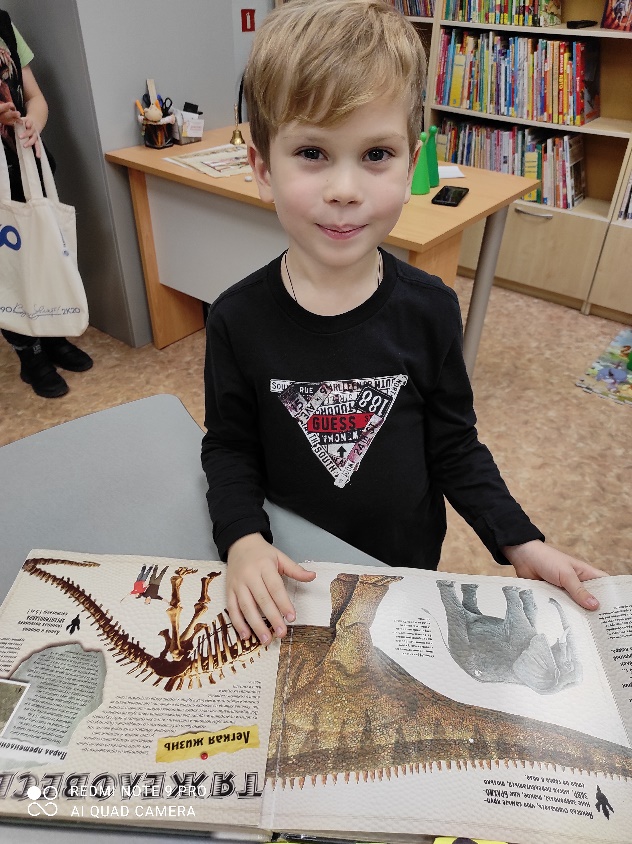 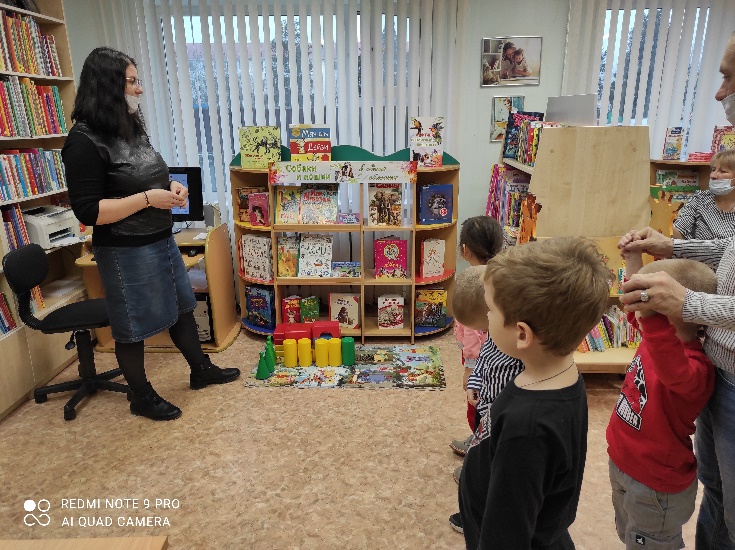 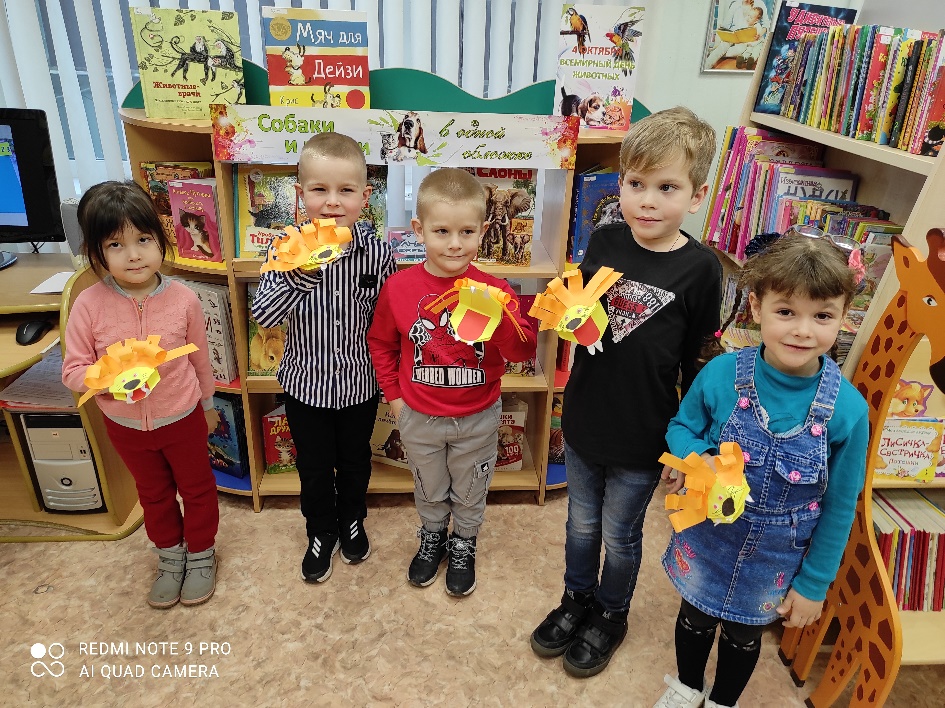 